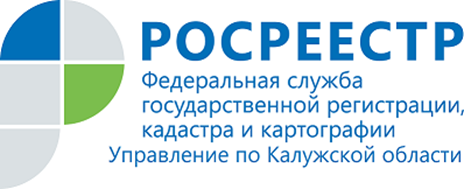 ПРЕСС-РЕЛИЗ15.07.2020С начала текущего 2020 года Калужскими госземинспекторами проведено 577 проверокВ текущем полугодии 2020 года количество проверок соблюдения земельного законодательства Управлением Росреестра по Калужской области составило 577, из них 305 - плановые проверки, 234 – внеплановые проверки, а также  проведены административные обследования на 284 земельных участках.В ходе данных мероприятий зафиксировано более 300 нарушений и выдано более  139 предписаний об их устранении. По итогам проверок возбуждены  дела об административных правонарушениях, лица виновные в нарушениях привлечены к административной ответственности. Выдано 57 предостережений  о недопустимости нарушения обязательных требований законодательства.Доля взысканных административных штрафов за нарушения земельного законодательства составила  97,1%.Об Управлении Росреестра по Калужской областиУправление Федеральной службы государственной регистрации, кадастра и картографии (Росреестр) 
по Калужской области является территориальным органом федерального органа исполнительной власти, осуществляющим функции по государственной регистрации прав на недвижимое имущество и сделок с ним, землеустройства, государственного мониторинга земель, а также функции по федеральному государственному надзору в области геодезии и картографии, государственному земельному надзору, надзору за деятельностью саморегулируемых организаций, организации работы Комиссии по оспариванию кадастровой стоимости объектов недвижимости. Осуществляет контроль за деятельностью подведомственного учреждения Росреестра - филиала ФГБУ «ФКП Росреестра» по Калужской области по предоставлению государственных услуг Росреестра. Исполняющая обязанности руководителя Управления Росреестра по Калужской области – Людмила Димошенкова.http://rosreestr.ru/ Контакты для СМИ: +7(4842) 56-47-85 (вн.123), 56-47-83